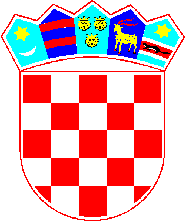 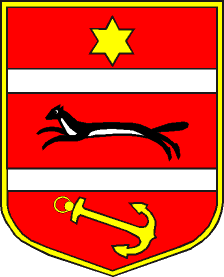 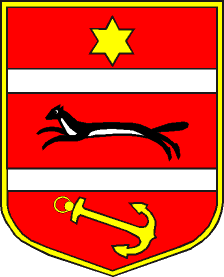 KLASA: 402-09/17-01/17		   		 UR.BROJ: 2189/1-07/5-19-562Virovitica, 23. srpnja 2019. godine U sklopu projekta „In-In – integracija i inkluzija“ koji se provodi u okviru instrumenta „Osiguravanje pomoćnika u nastavi i stručnih komunikacijskih posrednika učenicima s teškoćama u razvoju u osnovnoškolskim i srednjoškolskim odgojno-obrazovnim ustanovama“ temeljem poziva UP.03.2.1.03 Europskog socijalnog fonda u sklopu Operativnog programa „Učinkoviti ljudski potencijali“ 2014 - 2020., objavljujemJAVNI POZIV              za prijavu kandidata (m/ž) za izvršavanje poslova pomoćnika u nastavi I.U sklopu projekta „In-In – integracija i inkluzija“ (u daljnjem tekstu: Projekt) raspisuje se Javni poziv za izbor pomoćnika u nastavi za učenike s teškoćama, a koji su na temelju rješenja o primjerenom programu školovanja integrirani u redovni sustav osnovnoškolskog i srednjoškolskog obrazovanja u školama čiji je osnivač Virovitičko-podravska županija te u Katoličkoj osnovnoj školi Virovitica kojoj Virovitičko-podravska županija nije osnivač, ali će financirati rad pomoćnika u nastavi za jednog učenika.II.Na Javni poziv mogu se javiti osobe srednje stručne spreme, prvostupnici i magistri struke odgojno-obrazovnog usmjerenja koji će svojim kompetencijama, iskustvom i visokom motivacijom za obavljanje poslova pomoćnika u nastavi i stručnih komunikacijskih posrednika omogućiti jednake uvjete obrazovanja kroz pružanje neposredne podrške učenicima s teškoćama u razredu, pomoć u uključivanju u razredni kolektiv te savladavanje socijalno-psiholoških prepreka.Javni poziv odnosi se na 41 (četrdeset i jednu) osobu. Pravo prednosti ostvarit će kandidati koji su bili zaposleni kao pomoćnici u nastavi u školskoj 2018./2019. godini i koji su prošli postupak selekcije i edukacije. U slučaju potrebe i uključivanja novih učenika u Projekt, povećat će se i broj pomoćnika.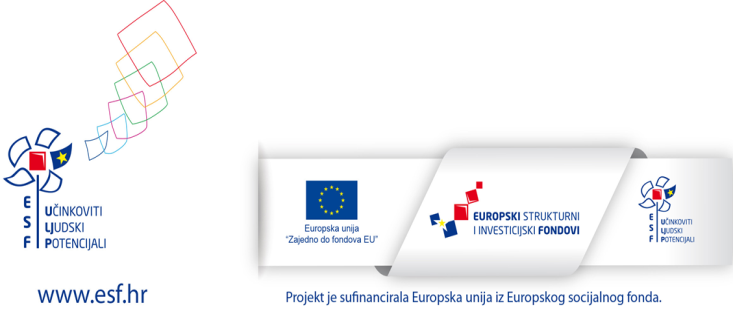                                                                         III.Pomoćnici u nastavi bit će angažirani u okviru Projekta u ovim osnovnim školama:OŠ Gradina – 1 pomoćnikOŠ Petra Preradovića Pitomača – 2 pomoćnikaOŠ Suhopolje – 2 pomoćnikaOŠ Eugena Kumičića Slatina – 6 pomoćnikaOŠ Voćin – 4 pomoćnikaOŠ Antuna Gustava Matoša Čačinci – 1 pomoćnikOŠ Ivane Brlić-Mažuranić Orahovica – 1 pomoćnikOŠ Mikleuš – 3 pomoćnikaOŠ Josipa Kozarca Slatina – 7 pomoćnikaOŠ „Ivan Goran Kovačić“ Zdenci – 1 pomoćnikOŠ Vladimira Nazora Nova Bukovica – 1 pomoćnikOŠ August Cesarec Špišić Bukovica – 1 pomoćnikKatolička osnovna škola Virovitica – 1 pomoćnikOŠ „Davorin Trstenjak“, Čađavica – 1 pomoćnik            i u ovim srednjim školama: Industrijsko-obrtnička škola Slatina – 4 pomoćnikaIndustrijsko-obrtnička škola Virovitica – 1 pomoćnikSrednja škola Stjepana Sulimanca Pitomača – 1 pomoćnikSrednja škola „Stjepan Ivšić“ Orahovica – 3 pomoćnika.IV.S odabranim pomoćnicima bit će sklopljeni ugovori o radu na određeno vrijeme kojima će se definirati međusobna prava i obveze.Odabrani kandidati koji dosad nisu bili zaposleni kao pomoćnici u nastavi proći će 20-satni program uvođenja u rad za osposobljavanje za rad s djecom.V.Uz prijavu (dopis koji treba samostalno napisati i potpisati te u njoj naznačiti u kojoj školi i kada je bio zaposlen kao pomoćnik - ako je dosad bio zaposlen) na Javni poziv, kandidati su dužni priložiti ovu dokumentaciju:životopisdokaz o stručnoj spremi (preslika)dokaz o hrvatskom državljanstvu (preslika domovnice)dokaz o prebivalištu (preslika osobne iskaznice)potvrda o nezaposlenosti Hrvatskog zavoda za zapošljavanje (original, ne starije od 30 dana)potvrda o nekažnjavanju (original, ne starije od 6 mjeseci)dokaz o završenoj edukaciji (svi koji su dosad prošli edukaciju).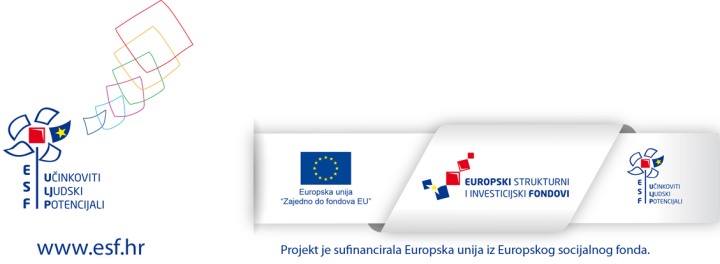 Prednost pod jednakim uvjetima ostvaruju nezaposleni kandidati sukladno uvjetima utvrđenim posebnim propisima na koje se kandidat poziva u svojoj prijavi. Sukladno Zakonu o hrvatskim braniteljima i članovima njihovih obitelji („Narodne novine“, broj: 121/17) i Zakonu o zaštiti vojnih i civilnih invalida rata („Narodne novine“, broj: 33/92, 77/92, 58/93, 02/94, 76/94, 108/95, 108/96, 82/01, 13/03, 148/13), dokazi potrebni za ostvarivanje prava prednosti na koje se kandidat poziva mogu se pronaći na internetskoj stranici https://branitelji.gov.hr/.Nepravovremene i nepotpune prijave neće biti razmatrane.Preslike traženih privitaka ne trebaju biti ovjerene, a odabrani kandidati dužni su prije sklapanja ugovora dostaviti na uvid originalne dokumente.VI.Prijave s popratnom dokumentacijom podnose se zemaljskom poštom preporučeno na ovu adresu:Virovitičko-podravska županijaUpravni odjel za prosvjetu, kulturu, šport i tehničku kulturu-s napomenom „Prijava za pomoćnike u nastavi“ (ne otvarati)Trg Ljudevita Patačića 133000 ViroviticaPrijave se mogu predati i osobno u Pisarnicu Virovitičko-podravske županije, Trg Ljudevita Patačića 1, 33000 Virovitica.Rok za podnošenje prijava je 8 (osam) dana od dana objave ovog Javnog poziva.Za sve informacije možete se obratiti na broj telefona: 033 638 120 ili na e-mail: vesna.serepac@vpz.hr.VII.Ovaj Javni poziv bit će objavljen na službenim internetskim stranicama Virovitičko-podravske županije i Hrvatskog zavoda za zapošljavanje.                                                                                                     ŽUPAN                                                                                                         Igor Andrović, dipl. oec.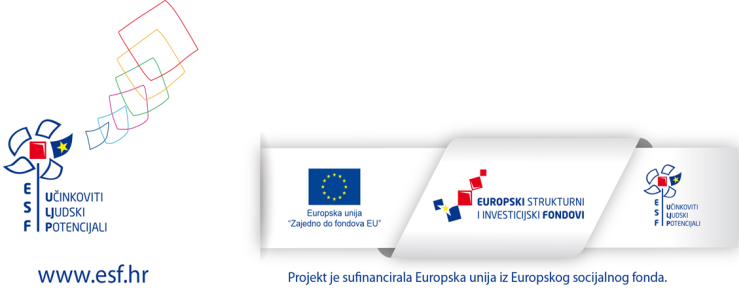 